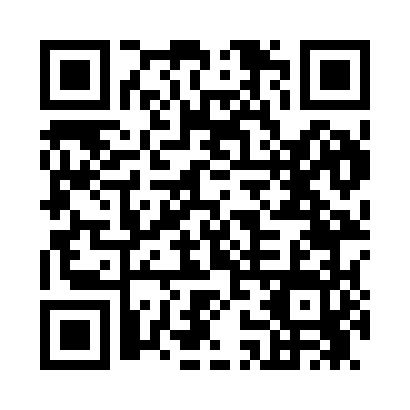 Prayer times for Rustle, Montana, USAMon 1 Jul 2024 - Wed 31 Jul 2024High Latitude Method: Angle Based RulePrayer Calculation Method: Islamic Society of North AmericaAsar Calculation Method: ShafiPrayer times provided by https://www.salahtimes.comDateDayFajrSunriseDhuhrAsrMaghribIsha1Mon3:235:251:215:349:1611:182Tue3:245:261:215:349:1611:183Wed3:245:271:215:349:1611:184Thu3:245:271:215:349:1511:185Fri3:255:281:225:349:1511:186Sat3:255:291:225:349:1411:187Sun3:265:301:225:349:1411:188Mon3:265:311:225:349:1311:179Tue3:285:311:225:349:1311:1610Wed3:295:321:225:349:1211:1511Thu3:315:331:225:349:1111:1312Fri3:335:341:235:349:1111:1213Sat3:345:351:235:349:1011:1014Sun3:365:361:235:339:0911:0915Mon3:385:371:235:339:0811:0716Tue3:395:381:235:339:0811:0617Wed3:415:391:235:339:0711:0418Thu3:435:401:235:329:0611:0219Fri3:455:411:235:329:0511:0120Sat3:475:421:235:329:0410:5921Sun3:495:431:235:329:0310:5722Mon3:505:451:235:319:0210:5523Tue3:525:461:235:319:0010:5324Wed3:545:471:235:308:5910:5125Thu3:565:481:235:308:5810:5026Fri3:585:491:235:308:5710:4827Sat4:005:501:235:298:5610:4628Sun4:025:521:235:298:5410:4429Mon4:045:531:235:288:5310:4230Tue4:065:541:235:288:5210:3931Wed4:085:551:235:278:5010:37